Arbeiten mit eingefügten Objekten ClipArts (Bilder)WordArt (Texte als Objekt mit Layout)Textfelder einfügenAutoformen einfügenBefehlsfolge für einzufügende ClipArts: 	Einfügen – Grafik – ClipartBefehlsfolge für einzufügende WordArt Schriften: 	Einfügen – Grafik - WordArtBefehlsfolge für einzufügende Textfelder:	Einfügen – Textfeld	Mit linker gedrückter Maustaste Textfeld 		positionieren und Größe bestimmenBefehlsfolge für einzufügende Autoformen:	Einfügen – Grafik – Autoformen	Mit linker gedrückter Maustaste Textfeld 		positionieren und Größe bestimmen Sie haben auch die Möglichkeit die Objekte über die Symbolleiste Zeichnen am unteren Rand des Word Anwendungsfensters einzufügen.Dies ist ein eingefügtes ClipArt-Bild (Computer)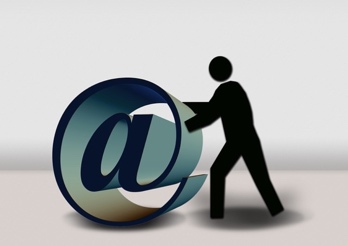 Das ist WordArt (Schriftgrad 24 )Das ist WordArt (ALGERIAN, Schriftgrad 18 )Alle Objekte können an den Eckpunkten durch Ziehen mit der  linken Maustaste vergrößert oder verkleinert bzw. werden. Aber auch die breite und die Länge kann an den Seitenrändern des Objekts beliebig verändert werden.